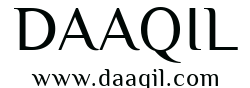 Download Daaqil App From Apple and Google AppStore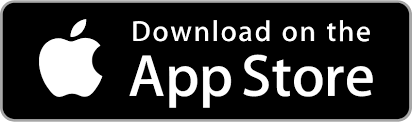 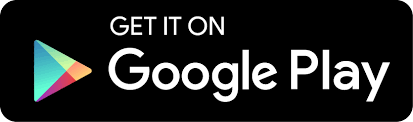 Sample Terms – Delete this later I / We agree that by scanning the QR code we sign the waiver, I/We hereby release the <Your Facility Name> and it's Management, Officers, Staff and Volunteers from any and all responsibility and liability in the event I/We or (through Me/Us), My/Our family members or associates, get infected with COVID-19, or other illness (pandemic related, contagious or otherwise) which is connected in any way to My/Our attendance at any of <Your Facility Name> facilities for any and all activities.

I / We agree to the following:

1. Wear a Mask
2. Bring my/our own prayer rug
3. Follow Rules of the < Your Facility Name > Administration and Volunteers
4. Abide to temperature check if required
5. I/We don't have temperature more than 99.3 F
6. Do Wudu and Bathroom at home
7. Check-in is done 30 minutes prior to salah
8. Entry is on first come first serve basis. < Your Facility Name > Administration has right to refuse entry to the premises
9. Pray non-obligatory prayers at homeLogin to your facility account at https://app.daaqil.com If you have not completed your profile information, you will be prompted to complete your profileOnce your profile is saved, your QR code will be generated. QR can be accessed by clicking the QR code menu item from the left menu barRight click on the displayed QR image and select ‘Copy Image’.Replace the contents of this box with the copied QR code.Print this sheet and place at convenient locations at your facility. If you expect large crowds, consider placing this sheet at different locations to distribute the crowd.